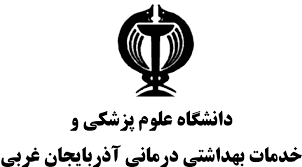 طرح های تحقیقاتی دانشکده پرستاری و مامایی :طرح های تحقیقاتی کمیته تحقیقات دانشجویی در سال 1395:طرح های تحقیقاتی ایمنی بیمار دانشکده، در سال 1395:سال 1395ردیفتاریخنام و نام خانوادگیعنوان15/2/95دکتر آقاخانیتبیین فرایند اعتیاد در مردان معتاد مراجعه کننده به مرکز ترک اعتیاد وابسته به مرکز آموزشی درمانی رازی ارومیه در سال 1395 220/2/95دکتر جاسمیارتباط بین حمایت اجتماعی درک شده با تصویر ذهنی از جسم و مشارکت اجتماعی در بیماران سوختگی بستری شده در مرکز آموزشی و درمانی امام خمینی (ره) ارومیه در سال 139539/3/95دکتر همتیبررسی ارتباط بین رضایت شغلی با کیفیت زندگی پرستاران شاغل در بیمارستان های وابسته به دانشگاه های علوم پزشکی سراسر کشور در سال 1395  413/4/95دکتر جاسمیمقایسه تاثیر به کارگیری روش های ارزشیابی ترکیبی DOPS  ,  Mini-CEX  با روش سنتی بر مهارتهای بالینی دانشجویان پرستاری510/5/95خانم شهبازبررسی آگاهی و نگرش پرستاران شاغل در مراکز آموزشی و درمانی ارومیه درباره ارزیابی و مدیریت درد بیماران در سال 139561/6/95خانم شهبازبررسی ارتباط بین رفتارهای خودمراقبتی با بستری مجدد در بیماران مبتلا به نارسایی قلب مراجعه کننده به بیمارستان تخصصی سیدالشهدا ارومیه در سال 1395  71/6/95دکتر آقاخانیبررسی وضعیت اجتماعی و فرهنگی دانشجویان دانشگاه علوم پزشکی ارومیه  823/6/95خانم چراغیبررسی تاثیر آموزش بر میزان فشار مراقبتی و استرس درک شده در مراقبین بیماران سرطانی در مراکز آموزشی درمانی ارومیه، 1395928/6/95دکتر جاسمیتجربیات دانشجویان پرستاری از چالشهای آموزش بالینی: یک مطالعه کیفی1028/6/95آقای ماشالهیبررسی نگرش کارکنان مراکز منتخب دانشگاه علوم پزشکی ارومیه در ارتباط با تمایل به کار در حین همه گیری انفلوانزا در سال 1395111/12/95دکتر حبیب زادهتبیین نقش عملکرد اخلاقی در حرفه ای شدن پرستاران:یک مطالعه کیفیردیفتاریخ تصویب طرح تحقیقاتیعضو هیئت علمینام دانشجوعنوان طرح تحقیقاتی116/3/95خانم دکتر مقدم-بررسی عوامل تعیین گر مقابله با سرطان در زنان مبتلا به سرطان پستان مراجعه کننده به مراکز آموزشی-درمانی و پژوهشی ارومیه در سال 1395216/3/95خانم دکتر ربیعی پور-بررسی فراوانی و عوامل موثر بر افسردگی مرتبط با تولد نوزاد در پدران مراجعه کننده به مراکز بهداشتی درمانی شهرستان ارومیه در سال 139536/4/95خانم دکتر مقدم-بررسی خودکارامدی مدیریت علایم در زنان مبتلا به سرطان پستان تحت شیمی درمانی مراجعه کننده به مراکز آموزشی درمانی و پژوهشی ارومیه در سال  1395417/5/95آقای دکتر آقاخانی-تبیین فرایند ناباروری در زنان مراجعه کننده به مرکز تحقیقاتی درمانی ناباروری کوثر بیمارستان شهید مطهری ارومیه در سال 1395 : یک پژوهش کیفی517/5/95آقای دکتر آقاخانی-تبیین فرایند اعتیاد در مردان معتاد مراجعه کننده به مرکز ترک اعتیاد وابسته به مرکز آموزشی درمانی رازی ارومیه در سال 1395 : یک پژوهش کیفی615/6/95خانم رحمت نژاد-" بررسی ارتباط سلامت معنوی با میزان استرس و خودکارآمدی شیردهی مادران دارای نوزاد بستری در بخش نوزادان در بیمارستان شهید مطهری شهر ارومیه در سال 139576/11/95خانم دکتر همتی-" مقایسه عزت نفس بیماران تحت همودیالیز با بیماران پیوند کلیه شده در مراکز آموزشی درمانی ارومیه سال 1396  ردیفتاریخ تصویب طرح تحقیقاتیعضو هیئت علمیعنوان طرح تحقیقاتی117/3/95دکتر آقاخانیبررسی تاثیر برگزاری کارگاه تخصصی مدیریت پیشگیری از عفونت های بیمارستانی بر میزان رعایت کنترل عفونت در پرستاران کارشناس شاغل در مراکز آموزشی درمانی ارومیه217/3/95دکتر آقاخانی" بررسی تاثیر برگزاری کارگاه تخصصی مدیریت خطاهای دارویی بر میزان خطاهای دارویی در پرستاران کارشناس شاغل در مراکز آموزشی درمانی ارومیه324/3/95دکتر خلخالی" مقایسه کارایی توزیع پوآسن آمیخته و تحلیل بقاء در مدل بندی طول زمان بستری در بخش تروما با علت شکستگی در ناحیه فک و صورت بیمارستان امام خمینی (ره) ارومیه طی سالهای 1394-1391  ردیفمجریتعداد طرح های تحقیقاتی اساتیدتعداد طرح های تحقیقاتی کمیته تحقیقات دانشجوییتعداد طرح های تحقیقاتی ایمنی بیمار دانشکدهجمع کل1دکتر حبیب زاده10012دکتر آقاخانی22264دکتر جاسمی30035دکتر همتی11026خانم شهباز20027خانم چراغی10018خانم دکتر مقدم02029دکتر ربیعی پور010110خانم رحمت نژاد010111آقای ماشالهی1001